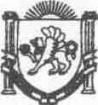 Республика КрымНижнегорский районЧкаловский сельский совет19-я сессия II -го созываРЕШЕНИЕ №809.12.2021г.		 							с.Чкалово«О размере и порядке уплаты ежегодного членского взноса в Ассоциацию «Совет муниципальных образований Республики Крым» на 2022 год и на плановый периодах 2023 и 2024 годов»В соответствии со статьей 66 Федерального закона от 06.10.2003г. № 131-ФЗ«Об	общих  принципах	организации  местного	самоуправления	в	Российской Федерации», статьей 34 Закона Республики Крым от 21 августа 2014 года № 54-ЗРК«Об основах местного самоуправления в Республике Крым», Уставом муниципального образования Чкаловское сельское поселение Нижнегорского района Республики Крым Чкаловский сельский советРЕШИЛ:1.Утвердить членские взносы администрации Чкаловского сельского поселения Нижнегорского района Республики Крым в Ассоциацию «Совет муниципальных образований Республики Крым» на 2022 год  и на плановый периодах 2023 и 2024 годов, исходя из численности населения муниципального образования Нижнегорский район Республики Крым, в размере:на 2022 год в сумме 5450 (пять тысяч четыреста пятьдесят) рублей 00 копеек;на 2023 год в сумме 5450 (пять тысяч четыреста пятьдесят) рублей 00 копеек;на 2024 год в сумме 5450 (пять тысяч четыреста пятьдесят) рублей 00 копеек.2.Поручить администрации Чкаловского сельского поселения Нижнегорского района Республики Крым уплатить членский взнос в Ассоциацию «Совет муниципальных образований Республики Крым» на 2022 год и плановый периодах 2023 и 2024 годов : на 2022 год в сумме 5450 (пять тысяч четыреста пятьдесят) рублей 00 копеек в срок до 01.09.2022г;на 2023 год в сумме 5450 (пять тысяч четыреста пятьдесят) рублей 00 копеек до 01.09.2023г;на 2024 год в сумме 5450 (пять тысяч четыреста пятьдесят) рублей 00 копеек до 01.09.2024г.3.Решение №8 13-я сессия 2-го созыва Чкаловского сельского совета Нижнегорского района Республики Крым от 25.12.2020г. «О размере и порядке уплаты ежегодного членского взноса в Ассоциацию «Совет муниципальных образований Республики Крым» на 2021 год и плановый периодах 2022 и 2023 годов, считать утратившим силу.4.Обнародовать настоящее решение путем его вывешивания на информационном стенде в здании администрации Чкаловского сельского поселения, находящегося по адресу: с.Чкалово, ул.Центральная, 54-А и разместить на официальном сайте Чкаловского сельского поселения Нижнегорского района Республики Крым в сети Интернет чкаловское.рф.Председатель Чкаловского сельского совета-глава администрации Чкаловского сельского поселения												М.Б.Халицкая